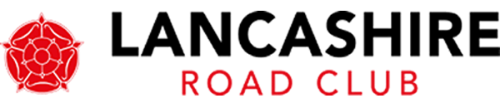 Lancashire Road Club Hill Climb Ramsbottom Rake L812Sunday 15th October 2023Promoted for and on behalf of Cycling Time Trials under its Rules and Regulations’Prize WinnersOverall                                           1st	Andy Nicholls		 	Team Lifting Gear Products	2:24.5	£100.00Frank Douglas Cup, winner’s jersey, framed print.2nd	Kierran Wynne-Cattanach	Team Lifting Gear Products	2:25.8	 £50.003rd	Jude Taylor			Team PB Performance		2:31.0	 £25.00Female1st	Fances Owen			Wahoo Le Col			3:14.7	£100.00              winner’s jersey, framed print2nd	Gemma Mitchell		Team Boompods		3:39.0	£50.003rd	Ruth Dunstan			Kendal Cycle Club		3:51.6	£25.00Vet1st	Nicholas Latimer		Team Lifting Gear Products	2:35.8	£30.00               winner’s jersey, framed print2nd	James Hayward			Woolwich CC			2:36.2	£20.003rd	Richard Helm			Barrow Central Wheelers	2:50.6	£10.00Juvenile1st	Charlie Brennan			ESV Manchester		3:02.4	£20.00               winner's jersey2nd	George Leeson			360cycling			3:31.6	£10.00Junior1st	Maxwell Hereward		360cycling			2:34.0	£20.002nd	Joe Watkins-Wilson		Z Junior Race Team		2:38.9	£10.00Team1st	Team Lifting Gear Products					7:26.1	£30.00	              Andy Nicholls              Kieran Wynne-Cattanach 	              Nicholas Latimer		Many thanks to all those who helped to make the event a great success.Timekeeper Start: Rick WinstanleyTimekeeper Finish: Roger WinstanleyRecorder: Linda Winstanley